 МВД России по Красноярскому краю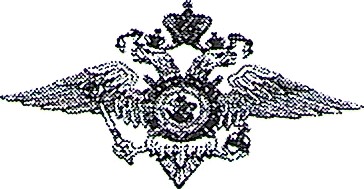 Межмуниципальное управление Министерства внутренннх дел Российской Федерации «Красноярское» (МУ МВД России «Красноярское»)Отдел Государственной инспекции безопасности дорожного двнженняул. Брянская. 23. Красноярск. 660060тел. (391 ) 227-45- 1 7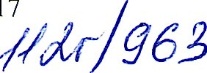 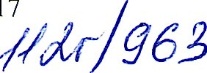 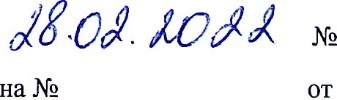 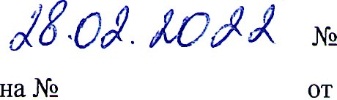 О направлении информацииСообщаем вам, что участником дорожно-транспортного происшествия стал учащийся вашего образовательного учреждения.25.02.2022   в   07:30   часов   в   г.   Красноярске,  на   ул.   Даурская, 6, водитель, управляя автомобилем «Тойота», допустил наезд на пешехода, который переходил проезжую часть вне пешеходного перехода (50 метров от нерегулируемого пешеходного перехода) справа налево по ходу движения транспортных средств.Также Госавтоинспекция информирует, что за январь 2022 года на территории г. Красноярска и г. Дивногорска с участием несовершеннолетних в возрасте до 18 лет зарегистрировано 63 ДТП (АППГ -41,1% (107 ДТП), врезультате которых 43 ребенка (АППГ -44,2% (113 детей) получили ранения, погибших нет (AIDIГ -200%)).Особую тревогу вызывают ДТП, допущенные по вине несовершеннолетних. Так, в текущем году по собственной неосторожности на территории г. Красноярска дети получили травмы уже в 4 ДІП (АППГ+300%) (1 ДТП). Среди причин данных дорожно-транспортных происшествий — пренебрежительное отношение несовершеннолетних к правилам дорожного движения, отсутствие практических навыков при переходе улицы, а также бесконтрольность со стороны родителей за поведением детей вблизи проезжей части.             Согласно плана проведения совместных мероприятий, направленных на стабилизацию аварийности и снижение ДТП с участием несовершеннолетних в 2021-22 учебном  году (ОГИБДД, полк ДПС ГИБДД Управления, ГУО администрации г. Красноярска, отделом образования МО г. Дивногорска и УУПиДН Управления), педагогам образовательных учреждений рекомендовано ежедневно по окончанию последнего учебного предмета перед уходом учеников домой, проводить «пятиминутки» по соблюдению ПДД, родителям акцентировать внимание детей на погодные условия и особенности обустройства улично – дорожной сети (правилах перехода проезжей части, правилах поведения в общественном транспорте, а также о безопасном поведении во время прогулок во дворе и за его пределами).